Міністерство освіти і науки УкраїниУманський державний педагогічний університет імені Павла Тичини«ЗАТВЕРДЖЕНО»Голова приймальної комісіїпроф. Безлюдний О. І.________________________«___» ________________ 2018 р.ПРОГРАМА ВСТУПНОГО ВИПРОБУВАННЯ«Загальна педагогіка»освітньо-науковий рівень «Доктор філософії»Спеціальність 011 Освітні, педагогічні науки (денна та заочна форми навчання)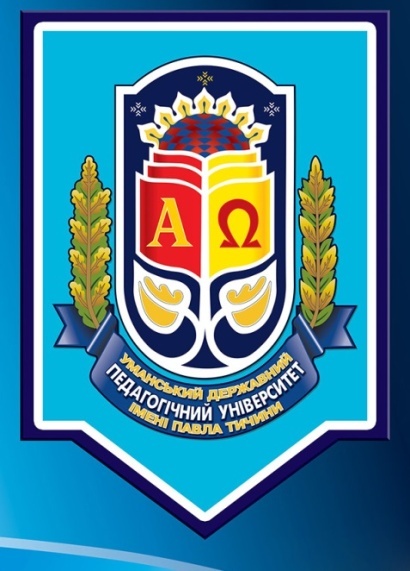 Умань-2018ПОЯСНЮВАЛЬНА ЗАПИСКАПредметом вивчення навчальної дисципліни «Педагогіка» є дослідження законів і закономірностей педагогічних явищ і процесів; теоретичне обґрунтування змісту, принципів, методів, і форм навчання і виховання; вивчення передового педагогічного досвіду і створення на цій основі педагогічної теорії; розробка педагогічної техніки; дослідження сутності цілеспрямованого розвитку і формування особистості в умовах спеціально організованого навчання та виховання.Програма навчальної дисципліни складається з таких змістових модулів: 1. Загальні основи педагогіки. 2. Теорія виховання. 3. Теорія освіти і навчання. 4. ШколознавствоМетою вивчення навчальної дисципліни «Педагогіка» є засвоєння студентами основних положень і теорій сучасної педагогіки; формування у них досвіду самооцінки і самоаналізу педагогічних явищ і ситуацій, уміння моделювати освітній процес, розвиток системного педагогічного мислення, професійної самосвідомості.Основними завданнями вивчення дисципліни «Педагогіка» є: методичні – розвиток педагогічного мислення, здатності до аналізу педагогічних явищ; пізнавальні – вивчення теоретичних основ педагогіки;  практичні – формування готовності до використання педагогічних знань у майбутній професійно-педагогічній діяльності.У результаті вивчення курсу абітурієнт повинен знати:основні теоретичні поняття курсу, зміст базових понять;зміст основних державних документів, що стосуються системи освіти Україні;соціальну роль освіти у вирішенні глобальних проблем людства;сучасні тенденції реформування системи загальної середньої освіти;структуру та закономірності педагогічного процесу в системі загальної середньої освіти;механізми здійснення фізичного, інтелектуального, соціального, духовного розвитку особистості;зміст виховання та навчання;принципи, форми організації та методи навчання і виховання;сутність управління і керівництва освітою і школою.Абітурієнт повинен вміти:оперувати основними теоретичними поняттями курсу та  системно їх використовувати;проводити навчально-виховну роботу на засадах гуманізації, сучасних підходів до теорії і технології навчання і виховання;планувати педагогічну діяльність, визначати і обґрунтовувати педагогічні задачі; вибирати комплекс ефективних форм і методів навчання та виховання;застосувати на практиці різні типи навчання та дидактичні засоби навчання в залежності від педагогічної ситуації;ефективно здійснювати педагогічну взаємодію, забезпечувати фізичний, психічний, соціальний і духовний розвиток школярів;організовувати та стимулювати діяльність, поведінку і спілкування школярів;аналізувати навчально-виховні ситуації, результати навчально-виховної діяльності, вивчати учнів та учнівський колектив;займатися самоосвітою, творчо використовувати на практиці досягнення педагогічної науки та перспективний педагогічний досвід, проводити педагогічні дослідження, виявляти творчість у педагогічній діяльності.У програмі розкривається зміст основних теоретичних питань до вступного випробування із загальної педагогіки.Визначено ключові питання з дисципліни, які потребують розгорнутої відповіді. Конкретизовано зміст кожного питання, зокрема виокремлено його основні компоненти, які необхідно наповнити відповідним змістом, даючи усну відповідь.Кожен білет складається з двох питань. Питання відображають всі розділи педагогіки, а саме: загальні основи педагогіки, теорію виховання, дидактику та школознавство. КРИТЕРІЇ ОЦІНЮВАННЯ ЗНАНЬ І ВМІНЬ ВСТУПНИКІВСТРУКТУРА ОЦІНКИПитання екзаменаційного білета оцінюється за шкалою від 100 до 200 балів. Загальна оцінка за вступне випробування визначається як середнє арифметичне оцінок за кожне питання поділене на кількість питань екзаменаційного білету.ЗМІСТ ПРОГРАМИЗагальні основи педагогікиТема 1. Педагогіка в системі наук про людину.Поняття про народну педагогіку, етнопедагогіку та педагогіку як академічну науку. Етапи розвитку педагогіки. Предмет та основні завдання педагогіки. Основні категорії педагогіки: виховання, навчання, освіта та розвиток, їх взаємозв’язок. Система педагогічних наук, зв’язок педагогіки з іншими науками. Педагогіка як наука і мистецтво виховання.Методологія педагогічних досліджень. Етапи здійснення педагогічного дослідження. Методи науково-педагогічних досліджень: спостереження, педагогічний експеримент, бесіди, вивчення перспективного досвіду; вивчення документації та учнівських праць, опитування, методи моделювання педагогічних явищ, методи кількісного та якісного аналізу результатів дослідження.Тема 2. Розвиток, соціалізація і виховання особистості.Поняття про особистість, індивідуальність, індивід. Змістова характеристика понять: розвиток, соціалізація, виховання і формування. Сфери розвитку особистості. Психічний, фізичний, соціальний і духовний розвиток.Основні об’єктивні і суб’єктивні фактори формування особистості, їх особливості і взаємозв’язок. Виховання – визначальний чинник формування особистості.Роль діяльності і спілкування у розвитку особистості. Взаємообумовленість процесів виховання і розвитку, активна позиція особистості та її роль у процесі розвитку і виховання. Дитина як об’єкт і суб’єкт виховання. Вікові періоди розвитку особистості. Теорії розвитку особистості.Тема 3. Особливості педагогічної професії та формування особистості вчителя.Суспільна зумовленість виникнення і становлення педагогічної професії. Особливості педагогічної діяльності. Вимоги до особистості педагога.Система педагогічної діяльності: викладання, виховання, класне керівництво, професійне самовдосконалення, організаторська, методична, позаурочна, науково-дослідна. Сутність педагогічної майстерності. Поняття про педагогічну компетентність, педагогічну культуру. Педагогічне спілкування. Педагогічна етика та педагогічний такт.Теорія вихованняТема 4. Проблема мети виховання у педагогіці. Мета виховання в сучасній школі.Цілеспрямованість – найважливіша характеристика виховання. Поняття мети виховання. Об’єктивний характер мети виховання. Форми практичної реалізації мети виховання. Різні підходи до визначення мети виховання.Цілі суспільні та цілі суб’єктивні. Ієрархія цілей. Генезис мети виховання в Україні. Відповідність мети виховання потребам і умовам сучасного етапу соціального розвитку Української держави. Державні документи про мету виховання. Різнобічний розвиток особистості як соціальна мета виховання. Державні документи про мету виховання. Мета сучасного виховання.Тема 5. Суть процесу виховання.Різні підходи до трактування суті виховання. Теорії виховання. Процес виховання як закономірна, послідовна, неперервна зміна моментів розвитку взаємодіючих суб’єктів. Особистісно-орієнтовний підхід у вихованні. Педагогічна взаємодія у вихованні, суб’єкти виховання. Особливості процесу виховання: цілеспрямований, двосторонній, довготривалий та безперервний, варіативний, багатофакторний.Діалектика і рушійні сили процесу виховання. Демократичний і гуманістичний характер виховання. Самовиховання і перевиховання. Структура процесу виховання: мета, зміст, форми і методи, результат. Критерії вихованості. Діагностування вихованості учнів. Тема 6. Закономірності та принципи виховання.Закономірності процесу виховання. Об’єктивний характер закономірностей виховання. Поняття про принципи виховання. Загальні принципи виховання: цілеспрямованість, опора на позитивне у вихованні, зв’язок з життям; єдність свідомості і поведінки; виховання у праці і колективі тощо.Принципи сучасного виховання: національної спрямованості, культуро відповідності, гуманізації, суб’єкт-субєктної взаємодії, цілісності, особистісної орієнтації, життєвої смислотворчості, полікультурності, технологізації, соціальної відповідальності, превентивності.Тема 7. Зміст виховання в сучасній школі.Поняття змісту виховання. Традиційні підходи до визначення змісту виховання: за напрямами виховання (розумове, фізичне, моральне, естетичне тощо) та видами культури (моральна, естетична, економічна, трудова і т. д.). Сучасне розуміння змісту виховання як системи загальнокультурних та національних цінностей. Зміст виховання як єдність ціннісного ставлення особистості до держави, людини, природи, праці тощо.Основні орієнтири виховання в школі.Тема 8. Засоби, форми організації та методи виховання.Поняття про засоби, методи і прийоми виховання. Характеристика засобів виховання. Форми організації виховання учнів. Традиційні методи виховання в педагогіці, їх класифікація та характеристика. Інноваційні методи виховання. Народнопедагогічні методи виховання. Педагогічна майстерність використання різноманітних методів виховання учнів, їх оптимального поєднання. Технології сучасного виховного процесу.Тема 9. Фізичний розвиток школяра та зміцнення його здоров’я.Поняття фізичного розвитку і виховання. Оздоровчі, освітні і виховні завдання фізичного розвитку. Виховання в учнів ціннісного ставлення до власного фізичного здоров’я. Зміст фізичного виховання. Народно-педагогічні та сучасні засоби фізичного загартування підростаючого покоління. Форми і методи виховання в учнів ціннісного ставлення до власного фізичного здоров’я. Виховання здорового способу життя дітей в сім’ї і школі. Позакласна і позашкільна фізкультурно-оздоровча діяльність дітей.Тема 10. Інтелектуальний розвиток особистості школяра. Формування основ наукового світогляду.Поняття інтелектуального розвитку та розумового виховання. Завдання розумового виховання. Зміст розумового виховання. Виховання культури розумової праці. Форми і методи розумового виховання.Поняття про світогляд та його функції. Структура світогляду: знання, погляди, переконання та ідеали. Види світогляду: буденний, релігійний, науковий. Шляхи формування світогляду школярів.Тема 11. Соціальний розвиток особистості школяра. Виховання особистості в колективі.Поняття про соціалізацію та соціальний розвиток особистості. Основні фактори впливу на соціалізацію особистості. Соціальна та громадянська активність та її формування в умовах сім’ї і школи. Організація соціально-комунікативної діяльності учнів. Соціальний розвиток учнів в процесі навчально-виховної роботи та методи його діагностики.Проблеми взаємодії особистості і колективу.Загальні поняття про дитячий колектив, його ознаки та структура. Основні типи колективів. Динаміка та стадії розвитку колективу. Система перспективних ліній, традицій колективу. Принципи паралельної дії і єдності педагогічних вимог. Шляхи згуртування дитячого колективу. Гармонія розвитку колективу та особистості.Характеристика існуючих дитячих громадських організацій, їх завдання; напрями діяльності. Система учнівського самоврядування.Тема 12. Духовний розвиток особистості. Моральне та естетичне виховання школярів.Поняття про духовність і духовний розвиток, духовні цінності. Система духовних цінностей: загальнолюдські, культурно-національні, громадянські, родинні, особистісні. Шляхи виховання духовних цінностей. Виховання в учнів ціннісного ставлення до людини. Поняття про мораль та моральне виховання. Шляхи і засоби виховання в учнів загальнолюдських цінностей.Виховання в учнів ціннісного ставлення до культури. Естетичне виховання як складова духовної культури. Шляхи і засоби естетичного виховання у навчальній, позакласній і позашкільній роботі. Форми і методи естетичного виховання. Естетичне виховання на народних традиціях, національному мистецтві, фольклорі тощо.Тема 13. Виховання громадянської культури школяра.Громадянськість як інтегрована якість особистості. Завдання громадянського виховання. Виховання ціннісного ставлення до держави як мета громадянського виховання. Національна самосвідомість. Зміст громадянського виховання. Шляхи формування громадянської культури у навчальній та виховній діяльності. Засоби, форми і методи виховання громадянської культури школяра.Національно-патріотичне виховання учнів в школі. Мета, завдання та засоби національно-патріотичного виховання школярів. Зміст, форми і методи виховання зростаючих патріотів України.Тема 14. Виховання в учнів ціннісного ставлення до праці. Система профорієнтації учнів у школі.Працелюбність як національно-культурна цінність. Трудова діяльність як важливий фактор цілісного фізичного, інтелектуального, соціального та духовного розвитку особистості. Виховний потенціал трудової діяльності. Сутність і завдання трудового виховання. Зміст трудового виховання. Форми і методи виховання в учнів ціннісного ставлення до праці.Поняття профорієнтації. Компоненти профорієнтації учнів: профінформація, профдіагностика, профконсультація, профвідбір і профадаптація.Тема 15. Класний керівник як організатор навчально-виховного процесу з учнями.Зміст педагогічної діяльності класного керівника. Функції класного керівника: виховна, розвиваюча, організаторська, стимулююча, діагностична, соціальна, координаційна, методична. Права і обов’язки класного керівника.Напрями діяльності класного керівника: вивчення учнів, згуртування класного колективу, координація педагогічних вимог вчителів-предметників, налагодження співпраці з батьками і громадськістю.Планування виховної роботи в класі. Вимоги до планування та його види. Організація життєдіяльності учнів класу. Діагностика фізичного, інтелектуального, соціального і духовного розвитку учнів класу. Тема 16. Родинне виховання особистості школяра. Співпраця сім’ї і школи.Сутність родинного виховання. Виховання в сім’ї – першооснова розвитку дитини. Вплив атмосфери сімейного життя, сімейних цінностей, загальної культури батьків, системи взаємин на виховання дитини.Сучасні проблеми родинного виховання. Співпраця школи з сім’єю. Форми і методи взаємодії школи і сім’ї. Батьківські комітети. Формування педагогічної культури батьків.Участь громадськості у виховання дітей. Види громадських організацій. Спільна діяльність школи, сім’ї та громадськості в організації дозвілля і відпочинку дітей, оволодінні суспільним досвідом, збереженні і розвитку національної культури.Тема 17. Позакласна і позашкільна виховна робота.Поняття про позакласну і позашкільну навчально-виховну роботу. Особливості і відмінності позакласної і позашкільної роботи. Принципи організації позакласної роботи. Форми організації позакласної роботи.Позашкільні навчально-виховні заклади, їх види. Зміст роботи позашкільних установ.Теорія освіти і навчанняТема 18. Предмет і основні категорії дидактики. Процес навчання, його структура.Виникнення і розвиток дидактики як теоретичного компоненту педагогіки, що вивчає проблему навчання та освіти. Загальна теорія навчання і методики окремих предметів з основ наук, їх взаємозв’язок.Основні категорії дидактики: процес навчання, принципи навчання, зміст освіти, методи навчання, організаційні форми навчання.Навчання як вид пізнавальної діяльності учнів, його основні ознаки.Двосторонній характер процесу навчання: єдність викладання та учіння. Структура процесу навчання.Основні функції навчання (освітня, розвиваюча, виховуюча) та їх взаємозв’язок. Суперечності та рушійні сили процесу навчання.Основні етапи оволодіння знаннями: сприймання, усвідомлення, осмислення, запам’ятовування та застосування знань і умінь у практичній діяльності.Роль стимулів та мотивів у навчанні школярів.  Характеристика стимулів і мотивів навчання.Тема 19. Різні типи навчання.Особливості пояснювально-ілюстративного (інформаційного) типу навчання. Проблемно-пошуковий, дослідницький підхід до навчання. Поняття про проблему, проблемну ситуацію в навчанні. Рівні проблемності у навчанні. Організація проблемно-пошукової діяльності, включення елементів дослідництва в навчальний процес. Оптимальне поєднання пояснювально-ілюстративного та проблемного навчання.Основи програмованого навчання. Концепція програмованого навчання. Машинне і безмашинне програмування. Способи програмування: лінійне, розгалужене, змішане. Навчання алгоритму і алгоритм навчання. Перспективи розвитку і застосування програмованого навчання. Комп’ютеризація навчання. Сутність модульно-розвиваючого навчання, способи його реалізації в сучасній школі.Тема 20. Закономірності і принципи навчання.Поняття про закономірності навчання, основні закономірності процесу навчання та їх характеристика.Визначення принципів навчання як вихідних положень, що визначають характер пізнавальної діяльності учнів і технології діяльності учителя.Традиційні принципи навчання: зв’язку з життям, послідовності і систематичності, виховуючий характер навчання, науковість, систематичність, наочність, міцність знань, умінь і навичок, доступність, активність у навчанні, індивідуалізація навчання тощо.Тема 21. Зміст освіти в сучасній загальноосвітній школі.Наукові основи змісту освіти в цивілізованому суспільстві. Теорії змісту освіти. Зміст освіти в сучасній школі, його основні компоненти. Загальна, політехнічна та професійна освіта. Оновлення змісту освіти в сучасній школі. Державні стандарти змісту освіти. Навчальний план для різних типів загальноосвітніх шкіл України. Науково-педагогічні основи навчального плану. Принципи його побудови. Типи планів. Навчальні програми, принципи їх побудови, вимоги до програм, їх структура. Види навчальних підручників для шкіл України. Нові навчальні книги для шкіл.Тема 22. Методи і засоби навчання та активізації пізнавальної діяльності учнів.Визначення методу навчання. Прийоми як складова частина методу і як самостійна дидактична категорія. Різні підходи до класифікації методів: за джерелами знань, за особливостями діяльності учителя і учня, за характером пізнавальної діяльності учня.Методи навчання за джерелами знань: словесні, наочні, практичні.Методи за характером пізнавальної діяльності учнів (пояснювально–ілюстративний, репродуктивний, проблемний, частково–пошуковий, дослідницький)Роль та значення засобів навчання в організації і здійсненні навчально-пізнавальної діяльності учнів. Класифікація засобів навчання. Натуральні об’єкти, схематичні зображення, електронні та звуко-технічні засоби. ТЗН, навчальні кабінети, комп’ютери.Тема 23. Організаційні форми навчально-пізнавальної діяльності учнів.Форми організації навчального процесу. Історичний розвиток організаційних форм навчання. Виникнення і розвиток класно-урочної системи навчання в Україні. Основні існуючі форми організації навчального процесу (урок, екскурсія, домашні завдання, самостійна робота, додаткові заняття, факультативи, практикуми, семінари, лекції та ін.), їх характеристика.Форми організації діяльності учнів на уроці: індивідуальна, парна, групова, колективна. Сучасні системи навчання: модульно-розвивальна, лекційно-семінарська, цикло-блокова.Тема 24. Урок в сучасній школі.Урок як основна форма навчання в школі. Вимоги до сучасного уроку. Традиційна типологія уроків. Структура уроку в залежності від його мети. Підготовка учителя до уроку та її основні етапи. Нетрадиційні уроки в школі. Тема 25. Контроль навчальних досягнень учнів.Поняття контролю та його значення у навчально-виховному процесі. Функції контролю. Оціночні судження як важливий важіль управління розвитком свідомості, характеру, волі та навчальних здібностей учнів. Педагогічні вимоги до перевірки. Методи контролю та види його здійснення на різних ступенях навчання.Оцінювання навчальних досягнень учня, його призначення. Критерії якості знань і навичок учнів. Характеристика бальної системи оцінювання. Рівні навчальних досягнень. Атестація учнів.ШколознавствоТема 26. Система освіти в Україні.Поняття про систему освіти. Мета та основні принципи освіти України. Система освіти України та її структура. Питання управління освітою в Законі України "Про освіту".Загальна середня освіта. Загальноосвітня школа трьох ступенів: перший – початкова школа, другий – основна школа, третій – старша школа. Учасники освітнього процесу Діяльність школи як відкритої соціально-педагогічної системи. Соціальна робота, виховання в сім’ї, педагогічна підтримка сім’ї, співробітництво школи і сім’ї у вихованні дітей, роль дитячих і громадських організацій у вихованні дітей. Сфери діяльності та функції соціальних інститутів і соціальних працівників. Тема 27. Загальні основи управління. Принципи управління освітою і школою.Поняття про управління. Наукові основи управління. Принципи управління освітою. Основні функції управління. Система освіти в Україні та її складові. Органи управління освітою і школою: державні і громадські. Демократизація управління системою освіти. Педагогічна рада в школі та рада школи, їх функції, зміст і форми діяльності.Тема 28. Керівництво школою.Поняття про керівництво. Керівництво школою. Внутрішньошкільне керівництво і контроль. Планування роботи закладу освіти. Принципи і методи внутрішкільного керівництва, його зміст та форми реалізації.Організація внутрішкільного контролю за діяльністю учителів, вихователів, класних керівників, методоб’єднань, форми контролю та їх вдосконалення.Тема 29. Підвищення кваліфікації і атестація педагогічних працівників.Проблеми підвищення кваліфікації, вивчення, узагальнення і поширення перспективного досвіду вчителів і педагогічних колективів, впровадження в практику школи досягнень педагогічної науки як основні завдання удосконалення професіоналізму вчителів. Залучення учительських кадрів до педагогічного пошуку, дослідження актуальних проблем навчання і виховання учнівської молоді, вдосконалення навчально–виховного процесу, відродження української культури та ін.Критерії та етапи вивчення перспективного педагогічного досвіду. Форми поширення досвіду. Діяльність кращих шкіл України, особливості роботи вчителів-новаторів.Тема 30. Шкільна документація.Види шкільної документації. Загальношкільна документація. Документація вчителя та класного керівника. Правила ведення шкільної документації. Збереження шкільної документації.РЕКОМЕНДОВАНА ЛІТЕРАТУРА:Бондар В. І. Дидактика / В. І. Бондар – К., Либідь,2005. – 321 с. Бех І. Д. Виховання особистості : у 2 кн. Кн.2 : Особистісно орієнтований підхід: науково-практичні засади / І. Д. Бех. – К., 2003. – 241 с. Волкова Н. Педагогіка: посібник для студентів вищих навчальних закладів / Н. Волкова – К.: Видавничий центр «Академія», 2001. – 576 с.Гриньова М., Коберник О., Малаканова Л., Сорокіна Г. Основи сучасного виховання Текст : навчальний посібник /Гриньова М., Коберник О., Малаканова Л., Сорокіна Г.; ПНПУ імені В. Короленка. – Полтава: ПП «Астрая», 2015. – 345 с. Дичківська І. М. Інноваційні педагогічні технології: Навчальний посібник. – К.: Академвидав, 2004. – 352 с.Зайченко І. В. Педагогіка : навч. посібник / І. В.Зайченко. – К., 2006. – 321 с.Кузьминський А. І. Педагогіка [Текст]: Підручник / А. І. Кузьминський, В. Л. Омеляненко – К. : Знання, 2007. – 447 с. Мазоха Д. С., Опанасенко Н. І. Педагогіка : навчальний посібник / Д. С. Мазоха та ін. – К., Центр навчальної літератури, 2005. – 232 с.Мойсеюк Н. Є. Педагогіка. Навчальний посібник. 3-є видання, доповнене, 2001. – 608 с.Національна стратегія розвитку освіти в Україні на 2012-2021 роки: проект // Вища школа. – 2013. – № 2. – 86 с.Нова українська школа // Освіта України. – 23 серпня 2016 р.Педагогіка: навчальний посібник / Галузяк В. М., Сметанський М. І., Шахов В. І. – 2-е вид., вип. і доп. – Вінниця : «Книга-Вега», 2003. – 416 с.Про освіту [Електронний ресурс] : Закон України від 05.09.2017 №2145-VIII –Режим доступу: http://zakon2.rada.gov.ua/laws/show/2145-19Фіцула, М. М. Педагогіка [Текст] : навчальний посібник / М. М. Фіцула.– К.: Академвидав, 2009. – 560 с. Ягупов В. В. Педагогіка : навч. посібник / В. В.Ягупов. – К., 2002. – 312 с.Розглянуто та затверджено на засіданні кафедри педагогіки та освітнього менеджменту (Протокол № 11 від 15 лютого 2018 р.)Голова предметної комісії                                                           О. М. КоберникВисокий рівеньВисокий рівень200,0абітурієнт ґрунтовно, повно та послідовно викладає навчально-науковий матеріал, володіє методами дослідження, уміє виділити теоретичне і фактичне в матеріалі; виявляє повне розуміння матеріалу, обізнаний з теоретичними підходами і концепціями, логічно і послідовно обґрунтовує свої думки; глибоко розкриває суть питання, застосовує теоретичні знання для аналізу соціально-педагогічних явищ, наводить приклади соціально-педагогічних досліджень та з власного соціально-педагогічного досвіду.190,5 – 199,0абітурієнт ґрунтовно і повно викладає навчально-науковий матеріал, володіє методами дослідження, уміє виділити теоретичне і фактичне в матеріалі; виявляє повне розуміння матеріалу, обізнаний з теоретичними підходами і концепціями, логічно і послідовно обґрунтовує свої думки; глибоко розкриває суть питання, застосовує теоретичні знання для аналізу соціально-педагогічних явищ, наводить приклади соціально-педагогічних досліджень та з власного соціально-педагогічного досвіду.181,0- 189,5абітурієнт ґрунтовно і повно викладає навчально-науковий матеріал, володіє методами дослідження, уміє виділити теоретичне і фактичне в матеріалі; виявляє повне розуміння матеріалу, обізнаний з теоретичними підходами і концепціями, логічно і послідовно обґрунтовує свої думки; глибоко розкриває суть питання, застосовує теоретичні знання для аналізу соціально-педагогічних явищ, наводить приклади соціально-педагогічних досліджень. Достатній рівеньДостатній рівень171,5 - 180,0абітурієнт виявляє достатні знання і розуміння основних положень з навчальної дисципліни, але допускає деякі помилки, які сам виправляє; у відповіді є поодинокі недоліки в послідовності викладу матеріалу і незначні порушення норм літературної мови. Абітурієнт уміє зіставляти та узагальнювати засвоєний матеріал, робить власні висновки, виявляє частково евристичний інтерес.162,0 - 170,5абітурієнт виявляє достатні знання і розуміння основних положень з навчальної дисципліни, але допускає деякі помилки, які сам виправляє; у відповіді є поодинокі недоліки в послідовності викладу матеріалу і незначні порушення норм літературної мови. Абітурієнт уміє зіставляти та узагальнювати засвоєний матеріал, робить власні висновки.152,5-161,1абітурієнт виявляє достатні знання і розуміння основних положень з навчальної дисципліни, але допускає деякі помилки, які сам виправляє; у відповіді є поодинокі недоліки в послідовності викладу матеріалу і незначні порушення норм літературної мови. Абітурієнт уміє зіставляти та узагальнювати засвоєний матеріал. Середній рівеньСередній рівень143,0 – 151,6абітурієнт виявляє знання і розуміння основних положень з навчальної дисципліни, але допускає значні помилки у викладі матеріалу, які свідчать про недостатньо глибоке засвоєння теоретичних понять; володіє матеріалом на репродуктивному рівні, демонструє початкові вміння; допускає помилки в мовленнєвому оформленні. Абітурієнт частково розкриває питання при допомозі викладача. 133,5-142,1абітурієнт виявляє знання і розуміння основних положень з навчальної дисципліни, але допускає значні помилки у викладі матеріалу, які свідчать про недостатньо глибоке засвоєння теоретичних понять; володіє матеріалом на репродуктивному рівні, демонструє початкові вміння; допускає помилки в мовленнєвому оформленні. 124,0 – 132,6абітурієнт  виявляє знання і розуміння основних положень з навчальної дисципліни, але допускає значні помилки у викладі матеріалу, які свідчать про недостатньо глибоке засвоєння теоретичних понять; володіє матеріалом на репродуктивному рівні, демонструє початкові вміння; допускає значні помилки в мовленнєвому оформленні. Низький рівеньНизький рівень118,0 – 123,4абітурієнт виявляє поверхові знання навчальної програми; не вміє виділити теоретичний і фактичний матеріал; непослідовно і невпевнено відповідає на запитання; допускає порушення норми літературної мови.112,0 – 117,4абітурієнт виявляє поверхові знання навчальної програми; не вміє виділити теоретичний і фактичний матеріал; непослідовно і невпевнено відповідає на запитання; допускає грубі порушення норми літературної мови.106,0 – 111,4абітурієнт виявляє поверхові знання навчальної програми; не вміє виділити теоретичний і фактичний матеріал; неправильно відповідає на запитання; допускає грубі порушення норми літературної мови.